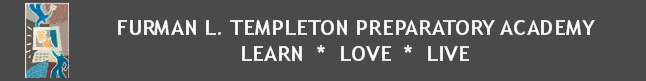 Emergency Contact FormSchool Year: _______________Students Information: Last Name: _____________________________First Name: _____________________________Home Phone# ___________________________Cell Phone #: ___________________________Home Address: ________________________________________________________________City, State, Zip: ________________________________________________________________Date of Birth __________________	      Male       Female Because some of our students live with someone other than their parent(s), please indicate with who you reside. Name: _______________________ Relationship: _______________ Phone: _______________ Parent/Guardian #1 Relationship to student: _________________________________________________________ Last Name: ___________________________ First Name: ______________________________Home Phone# _________________________ Cell Phone #: ____________________________Home Address (if different from student):___________________________________________ City, State, Zip: ________________________________________________________________Work #: ______________________________ Other #: ________________________________Email Address: ________________________________________________________________Parent/Guardian #2 Relationship to student: _________________________________________________________ Last Name: ___________________________ First Name: ______________________________Home Phone# _________________________ Cell Phone #: ____________________________Home Address (if different from student):___________________________________________ City, State, Zip: ________________________________________________________________Work #: ______________________________ Other #: ________________________________Email Address: ________________________________________________________________FOR EMERGENCY USE WHEN PARENT CANNOT BE LOCATED Relative or Friend’s Name: ______________________________________________________Relationship__________________ Phone #: ________________________________________Relative or Friend’s Name: ______________________________________________________Relationship__________________ Phone #: ________________________________________Relative or Friend’s Name: ______________________________________________________Relationship__________________ Phone #: ________________________________________Relative or Friend’s Name: ______________________________________________________Relationship__________________ Phone #: ________________________________________l